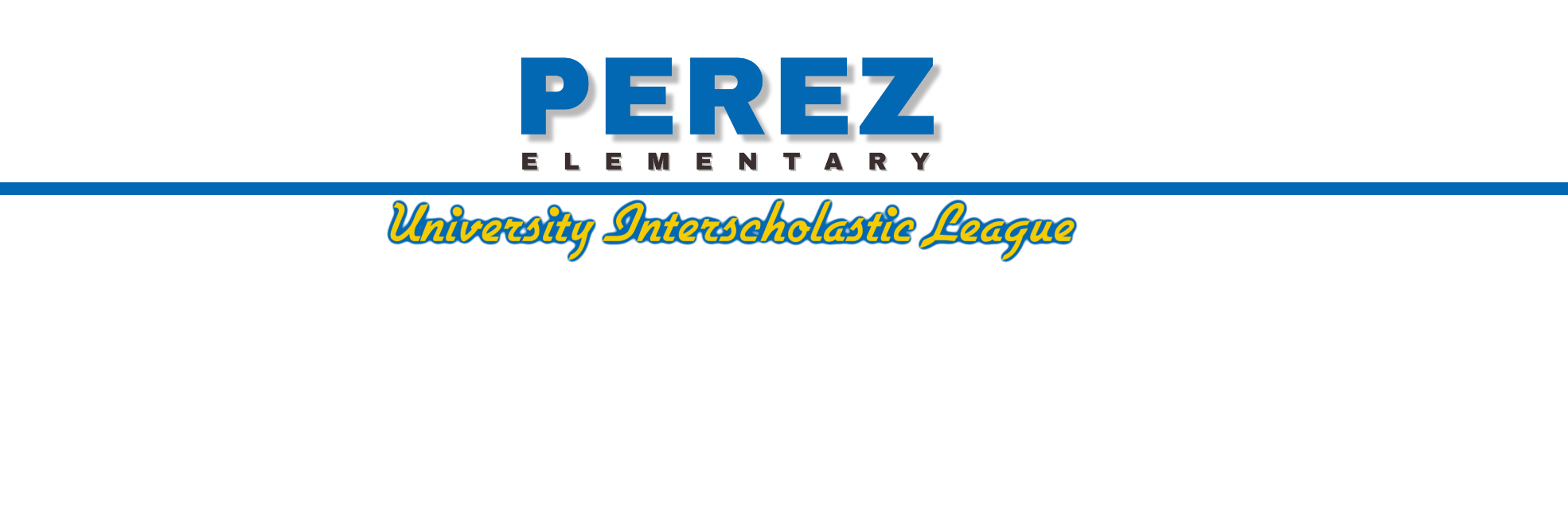 Dear Parent(s),Your child, ________________________________________________, has been chosen to participate in the University Interscholastic League (UIL).UIL Team: ________________________      UIL Coach: _______________________Practice will be held:Day(s):   	 _____________________________Time:    	 _____________________________Location: 	 _____________________________Parent Signature:  ______________________________	        Date:  ____________Estimados Padre(s),Su hijo/a, ________________________________________________, a sido seleccionado para participar en el University Interscholastic League (UIL).Equipo de UIL : ______________________       Maestra de UIL: __________________Práctica serán:Día(s):   	 _____________________________Tiempo:    	 _____________________________Salón: 	 _____________________________Firma de Padre/Guardián: _________________________	        Fecha: ___________YES, my child has permission to participate in UIL.YES, my child has permission to participate in UIL.YES, my child has permission to participate in UIL.YES, my child has permission to participate in UIL.YES, my child has permission to participate in UIL.YES, my child has permission to participate in UIL.YES, my child has permission to participate in UIL.YES, my child has permission to participate in UIL.Student NameStudent NameStudent NameGradeGradeTeacherRoomMy child will walk home after practice.My child will walk home after practice.My child will walk home after practice.My child will walk home after practice.My child will walk home after practice.My child will walk home after practice.My child will walk home after practice.My child will be picked up after practice.My child will be picked up after practice.My child will be picked up after practice.My child will be picked up after practice.My child will be picked up after practice.My child will be picked up after practice.My child will be picked up after practice.Parent/Guardian Parent/Guardian Parent/Guardian Home NumberHome NumberHome NumberCellular NumberSI, mi hijo/a tiene permiso para participar en sesiones de práctica de UIL.SI, mi hijo/a tiene permiso para participar en sesiones de práctica de UIL.SI, mi hijo/a tiene permiso para participar en sesiones de práctica de UIL.SI, mi hijo/a tiene permiso para participar en sesiones de práctica de UIL.SI, mi hijo/a tiene permiso para participar en sesiones de práctica de UIL.SI, mi hijo/a tiene permiso para participar en sesiones de práctica de UIL.SI, mi hijo/a tiene permiso para participar en sesiones de práctica de UIL.SI, mi hijo/a tiene permiso para participar en sesiones de práctica de UIL.SI, mi hijo/a tiene permiso para participar en sesiones de práctica de UIL.Nombre de EstudianteNombre de EstudianteNombre de EstudianteNombre de EstudianteGradoGradoMaestraSalónMi hijo/a va a caminar a casa después de práctica.Mi hijo/a va a caminar a casa después de práctica.Mi hijo/a va a caminar a casa después de práctica.Mi hijo/a va a caminar a casa después de práctica.Mi hijo/a va a caminar a casa después de práctica.Mi hijo/a va a caminar a casa después de práctica.Mi hijo/a va a caminar a casa después de práctica.Mi hijo/a va a caminar a casa después de práctica.Mi hijo/a será levantando en la escuela después de practica.Mi hijo/a será levantando en la escuela después de practica.Mi hijo/a será levantando en la escuela después de practica.Mi hijo/a será levantando en la escuela después de practica.Mi hijo/a será levantando en la escuela después de practica.Mi hijo/a será levantando en la escuela después de practica.Mi hijo/a será levantando en la escuela después de practica.Mi hijo/a será levantando en la escuela después de practica.Padre/Guardián Padre/Guardián Padre/Guardián TeléfonoTeléfonoTeléfonoCelular